«Подарок маме»Для поделки необходим картон зеленого цвета (ладошка-стебелек), цветной картон для горшочка, белая или цветная бумага для цветов.Вырезать деталь ладошки-стебелька. По шаблону вырезать деталь горшочка. По центру детали сделать разрез, в который вставить ладошку  и приклеить ее к горшочку.  Склеить нижнюю часть детали горшочка, поделка при этом будет устойчива. Затем ладошку украсить вырезанными цветами. Поделка готова. 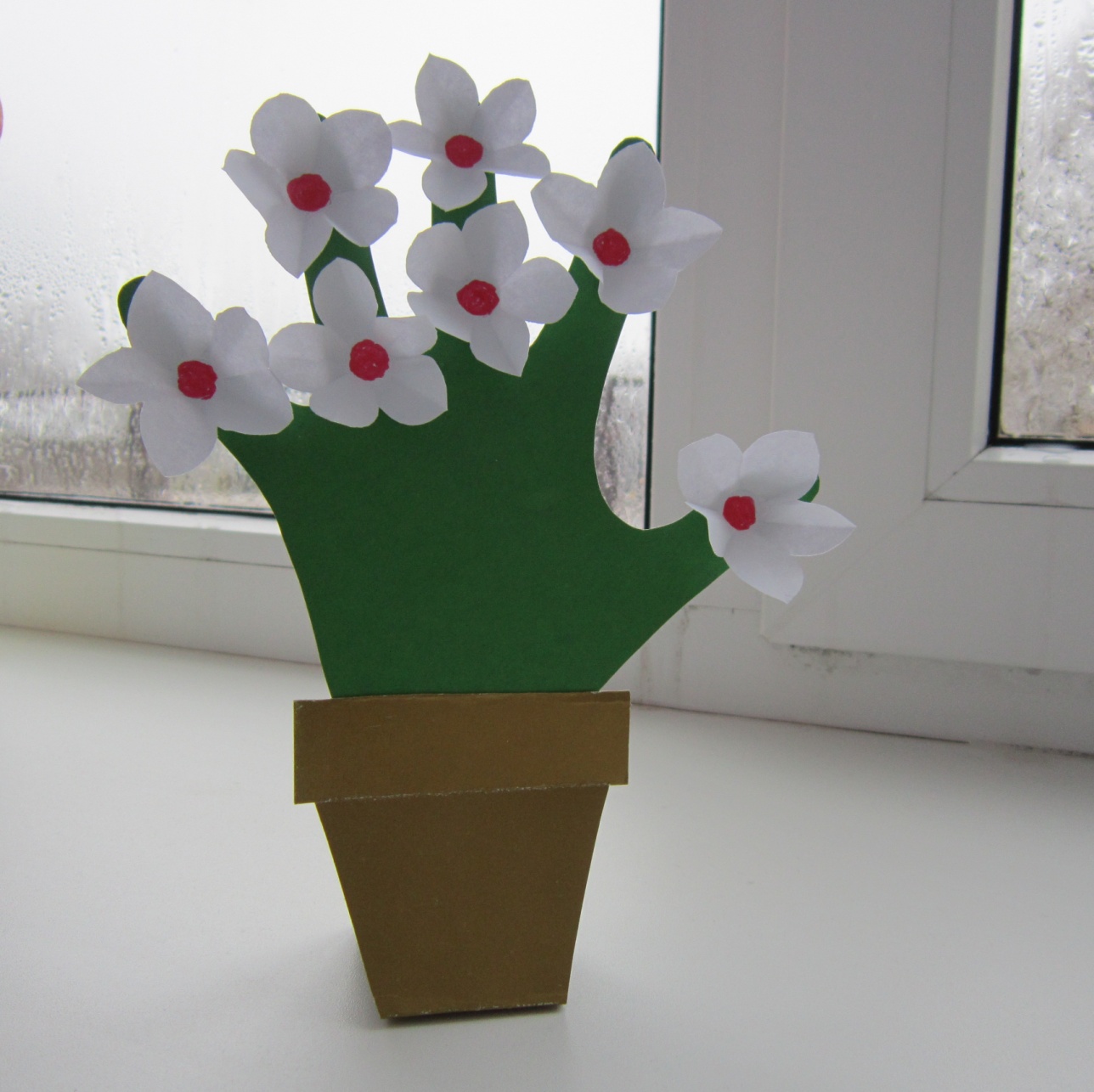 Наш цветочек на окошке.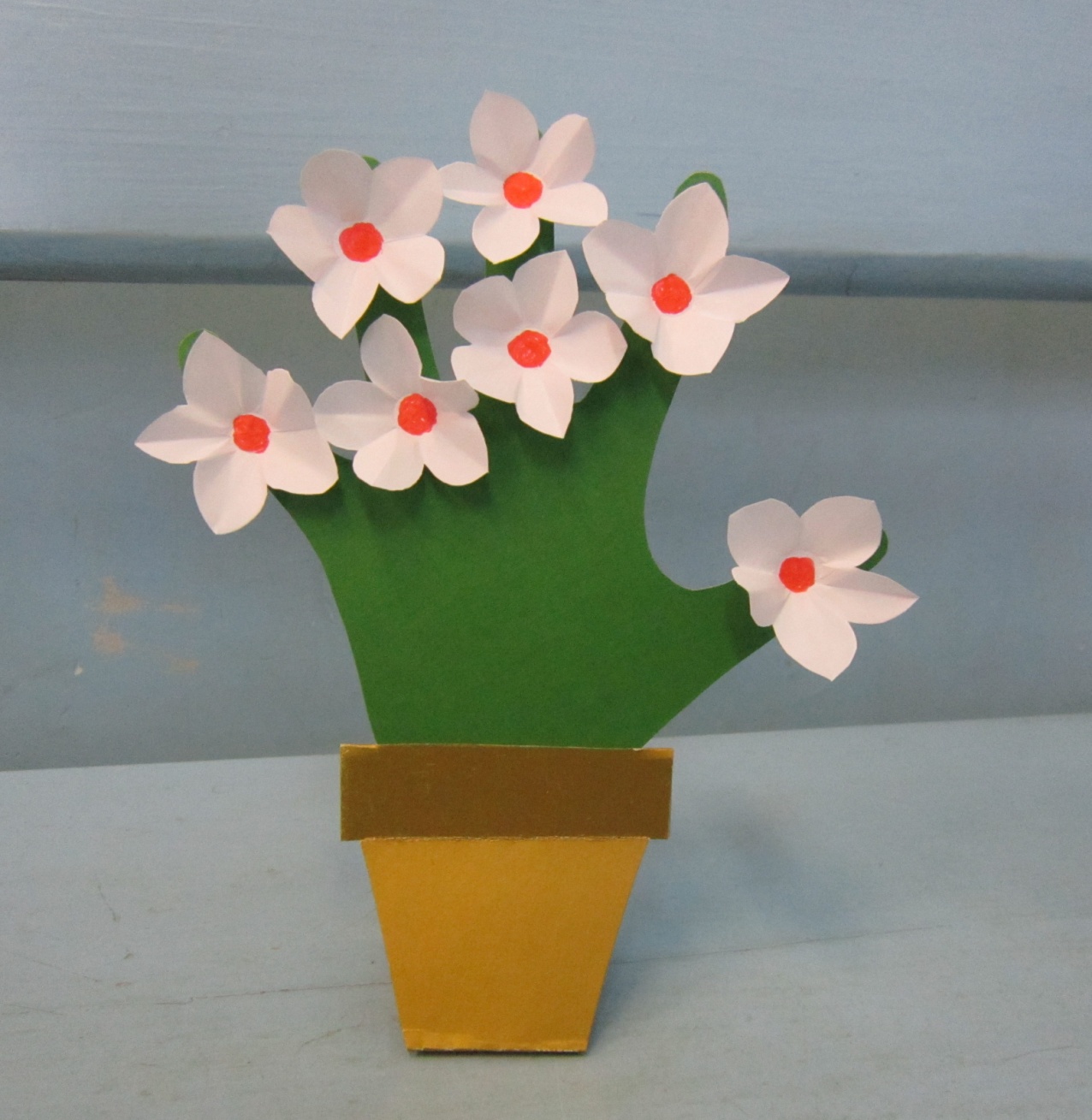 А сейчас на полочке.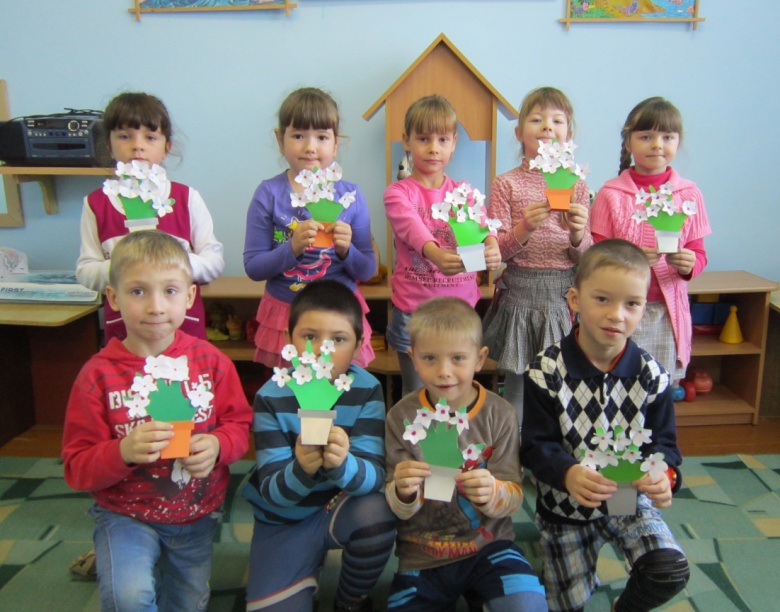 «Мамочка, с праздником!»